Please insert here the title of the manuscriptAuthor-1 1,,  Author-2 2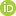 1XXXXX University, Faculty of Education, Department of Educational Sciences, xxxxxx2XXXXX University, Faculty of Education, Department of Educational Sciences, xxxxxx1. INTRODUCTIONDue to the COVID 19 pandemic period, some exams are required to be administered online, Introduction, Times New Roman 12pt. Single-spaced. Justified. Introduction, Times New Roman 12pt. Single-spaced. Justified. Introduction, Times New Roman 12pt. Single-spaced. Justified. Introduction, Times New Roman 12pt. Single-spaced. Justified. Introduction, Times New Roman 12pt. Single-spaced. Justified.Begin every line of text from the left margin, except for the first line of each paragraph. Indent each line of a new paragraph one-tab space, which should be set at 1.27 cm or 0.5 in (American Psychological Association, 2020, p. 45). Please make sure that the Publication Manual of the American Psychological Association (7th ed.) has been followed for all of the in-text citations in the manuscript. Author(s) can get detailed information here: http://apastyle.org2. METHODPlease explain the method, sample or study group, data collection tools, data collection process, and data analysis procedures in this section. This section should indicate the study’s design, the sampling, the data collection tools, and the data analysis. Clarification is essential in this part.2.1. Second Order TitleThis section should indicate the study’s design, the sampling, the data collection tools, and the data analysis. Clarification is essential in this part. This section should indicate the study’s design, the sampling, the data collection tools, and the data analysis. Clarification is essential in this part.2.1.1. (Third-order title)This section should indicate the study’s design, the sampling, the data collection tools, and the data analysis. Clarification is essential in this part. This section should indicate the study’s design, the sampling, the data collection tools, and the data analysis. Clarification is essential in this part.2.1.1.1. Level 4 Title Case. The text goes here…2.1.1.1.1. Level 5 Title Case. The text goes here…3. RESULTS / FINDINGSPlease present the findings/results in this section. This section should give significant results obtained from the study clearly and concisely. Please present the findings/results in this section. This section should give significant results obtained from the study clearly and concisely.3.1. Second Order TitleAuthor(s) can find a sample table and a figure presented here.Table 1. Table description part (Times New Roman, 11 pt, Normal). If there are any notes about the table, it can be written here (Times New Roman, 10 pt, normal)All figures or photographs must be at least 500 dpi (dots per inch). Figures and graphics should be no larger than 100x150 mm. Large figures should be numerated with caption; if a source is used, it should be mentioned in parentheses and included in the references list. Figures should be at the top of the next page” following the text it is mentioned in. (This figure is just an example, every suitable figure can be added to the article). All Figures can only be added as vertical pages, not horizontal pages. Figure 1. Figure description part (Times New Roman, 11 pt, Normal).4. DISCUSSION and CONCLUSIONThe Kullback-Leibler Divergence method was used to detect the copiers under various sample sizes, copiers' rates, and copying percentages. Cut points for the KL method were obtained using three approaches (Min Score p-value approach, Youden Index, Cost-Benefit approach). The power of the KL method was computed for the cut points obtained by three approaches. The findings were compared under the manipulated conditions (sample size, copiers' rate, and copying percentage).AcknowledgmentsAcknowledgments of people, grants, and funds should be placed in a separate section before the References. If the study has been previously presented at a conference or a scholarly meeting, it should be mentioned here. Declaration of Conflicting Interests and EthicsThe authors declare no conflict of interest. This research study complies with research publishing ethics. The scientific and legal responsibility for manuscripts published in IJATE belongs to the author(s).Authorship Contribution StatementAuthors are expected to present author contributions statement to their manuscript such as; Author 1: Investigation, Resources, Visualization, Software, Formal Analysis, and Writing-original draft. Author 2: Methodology, Supervision, and Validation. Authors may edit this part based on their case.OrcidAuthor-1   https://orcid.org/XXXXXXXAuthor-2   https://orcid.org/XXXXXXXREFERENCES***Please follow the APA Publication Manual 7th edition for this section. Author(s) can get more information here: https://www.apastyle.org/ Changes and additions in Publication Manual of the American Psychological Association (7th ed.) is given briefly here. For more information, refer to the Publication Manual of the American Psychological Association (7th ed.).***If the original name of the reference is in another language than English; you must provide titles written/translated in English between square brackets [XXXXXXXX]. If possible, and the journal cited provides its name in English, please prefer the journals’ name in English rather than its name in Turkish or any other language when giving references. To cite a work that is in another language, provide the author, date, title, and source of the work in the original language, as well as a translation of the title in square brackets after the title and before the period. If [the] transliteration is not possible or advisable, it is acceptable to reproduce the original alphabet in the paper (APA, 2020, p.310).In references, list all authors up to 20. Italicize [the] webpage and website resources in the reference list. For conference presentations include the location: city, ST, Country. For publisher sources, omit the city and state of the publisher from all reference entries. Include the issue number for all resources that have one. May use shortDOIs (http://shortdoi.org/) or shortened URL. Use a DOI whenever available (no URL if there is a DOI). Do not add a period after the DOI or URL because it may interfere with link functionality (APA, 2020, p.309).For the details of the Publication Manual of the American Psychological Association (7th ed.), please refer to; American Psychological Association. (2020). Publication manual of the American Psychological Association (7th ed.). https://doi.org/10.1037/0000165-000Examples of various commonly used references are given. Altıntaş, Ö., & Kutlu, Ö. (2019). Investigating differential item functioning of Ankara University examination for foreign students by recursive partitioning analysis in the Rasch model. International Journal of Assessment Tools in Education, 6(4), 602–616. https://doi.org/10.21449/ijate.554212Arık, R.S., & Kutlu, Ö. (2013). Öğretmenlerin ölçme ve değerlendirme alanı yeterliklerinin yargıcı kararlarına dayalı ölçeklenmesi [Scaling primary school teachers’ competence based on judgmental decisions in the field of measurement and evaluation]. Journal of Educational Sciences Research, 3(2), 163-196. https://dergipark.org.tr/tr/pub/ebader/issue/44712/555605Cohen, L., Manion, L., & Morrison, K. (2007). Research methods in education (6th ed.). Routledge.Hebebci, M.T., & Shelley, M. (2018). Analysis of the relationship between university students’ problematic internet use and loneliness. International Journal of Assessment Tools in Education, 5(2), 223-234. https://doi.org/10.21449/ijate.402690Ömür, S., & Erkuş, A. (2013). Dereceli puanlama anahtarıyla, genel izlenimle ve ikili karşılaştırmalar yöntemiyle yapılan değerlendirmelerin karşılaştırılması [Comparison of the evaluations which were done with rubric, overall impression and paired comparisons]. Hacettepe University Journal of Education, 28(2), 308-320. https://dergipark.org.tr/tr/pub/hunefd/issue/7790/101884R Core Team. (2014). R: A language and environment for statistical computing [Computer software manual]. http://www.R-project.org/Surname-1, N., & Surname-2, X. Y. (2017). Book chapter title. In A. Surname & B. Surname (Eds.), Book title (2nd ed., pp. ZZ-ZZ). XYZ Publications.Tatsuoka, K.K. (1984). Analysis of errors in fraction addition and subtraction problems (Report No. NIE-G-81-0002). Computer-based Education Research Laboratory, University of Illinois. Terzi, R. (2017). New Q-matrix validation procedures [Doctoral dissertation, Rutgers University]. Rutgers University Libraries. https://doi.org/10.7282/T3571G5GAPPENDIXIf the author(s) would like to provide appendices, please provide them here. The authors might present the sample scale items if used in the study or present the syntax if they wish to provide. The journal suggests providing a full scale/survey or several scale items at least. ARTICLE HISTORYReceived: Sep. XX, 2020Revised: Dec. XX, 2020Accepted: Jan. XX, 2021Keywords:Keyword1, Keyword2, Keyword3, Keyword4, Keyword5.Abstract: Abstract should be max. 250 words. Times New Roman, 10pt and single-spaced. The abstract should be max. 250 words. Times New Roman, 10pt and single-spaced. The abstract should be max. 250 words. Times New Roman, 10pt and single-spaced. The abstract must be max. 250 words. Times New Roman, 10pt and single-spaced. The abstract should be max. 250 words. Times New Roman, 10pt and single-spaced.TitleTitleTitleTitleTitle 1. line1. line 1. line1. line1. line2. line2. line2. line2. line2. line3. line3. line3. line3. line3. line4. line4. line4. line4. line4. line (Times New Roman, 11 pt, normal)